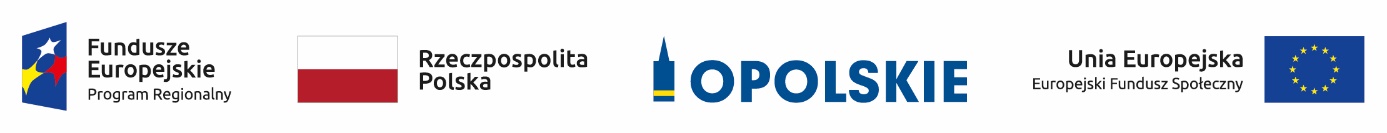 ZAŁĄCZNIK NR 8PODZIAŁ JEDNOSTEK PRZESTRZENNYCHWOJEWÓDZTWA OPOLSKIEGOWG KLASYFIKACJI DEGURBAZbierając od uczestników dane dotyczące miejsca zamieszkania, należy mieć na uwadze, iż w perspektywie finansowej 2014-2020 obszary wiejskie należy rozumieć zgodnie ze stopniem urbanizacji ujętym w klasyfikacji DEGURBA. Zgodnie z klasyfikacją DEGURBA jednostki przestrzenne przyporządkowane są do następujących kategorii: słabo zaludnione, pośrednie, gęsto zaludnione. Założenia metodologiczne DEGURBA opierają się na kryterium gęstości zaludnienia i minimalnej liczby ludności. Zaklasyfikowanie terenów jako:⇒ obszary słabo zaludnione (wiejskie) – 50% ludności zamieszkuje obszary wiejskie;⇒ pośrednie (miasta, przedmieścia)  –  poniżej  50%  ludności  zamieszkuje obszary wiejskie i poniżej 50% ludności obszary o dużej gęstości zaludnienia; ⇒ tereny gęsto zaludnione (miasta, centra miejskie, obszary miejskie) – przynajmniej 50% ludności zamieszkuje obszary gęsto zaludnione.Według definicji Eurostat do terenów gęsto zaludnionych w województwie opolskim zalicza się Miasto Opole. Natomiast do terenów pośrednich gminy: Brzeg, Kluczbork, Prudnik, Kędzierzyn-Koźle, Krapkowice, Zdzieszowice, Zawadzkie. Pozostałe gminy województwa opolskiego stanowią obszary wiejskie.Poniżej przedstawiono mapę województwa opolskiego wg klasyfikacji DEGURBA.Mapa nr 1. Klasyfikacja jednostek przestrzennych województwa opolskiego wg definicji DEGURBA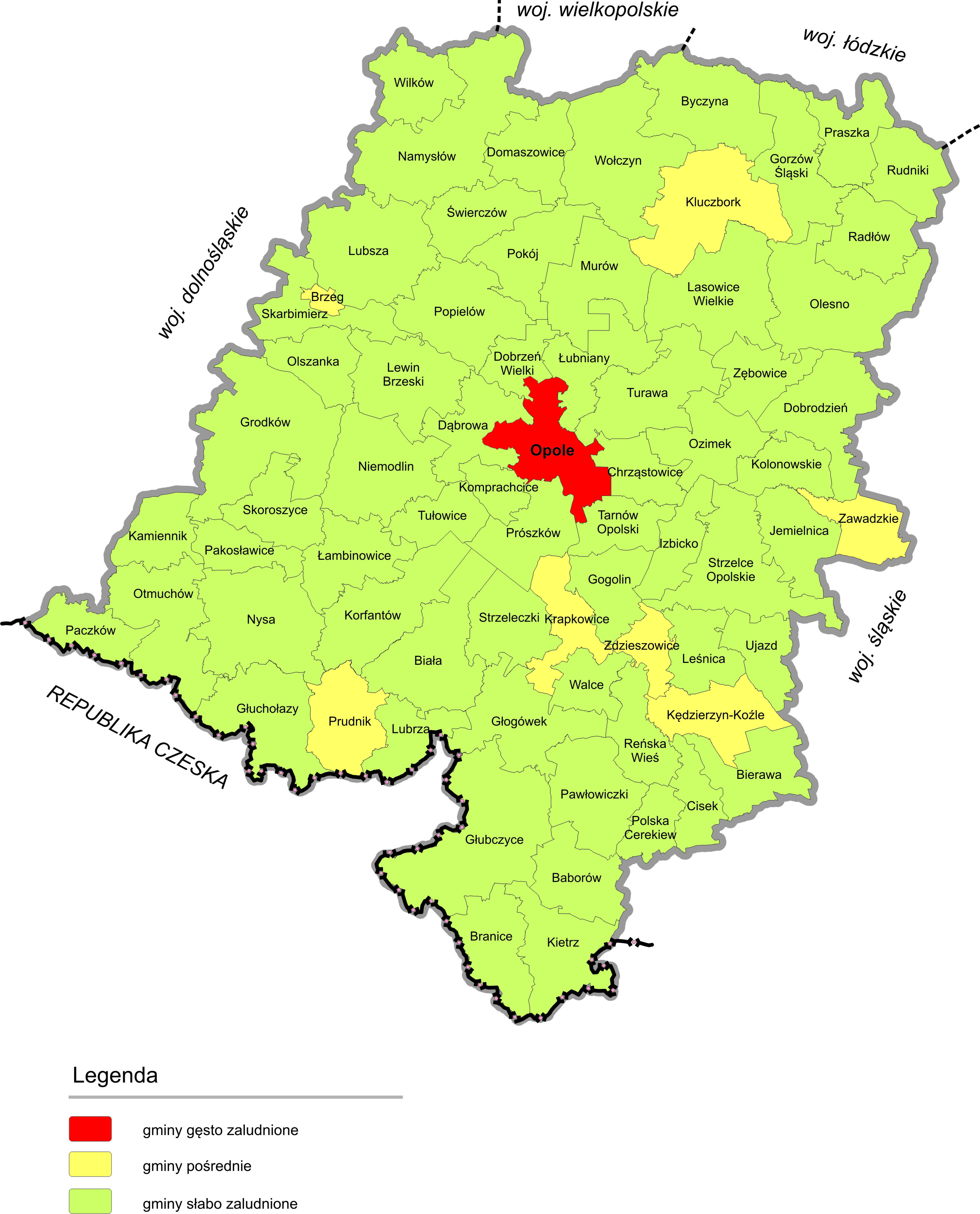 Źródło: Opracowanie własne IZRPOWO 2014-2020 wg danych Eurostatu.